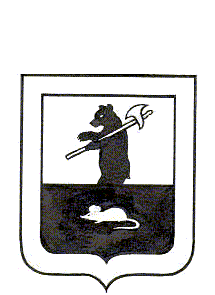 АДМИНИСТРАЦИЯ   ГОРОДСКОГО  ПОСЕЛЕНИЯ  МЫШКИНПОСТАНОВЛЕНИЕг. Мышкин 18.12.2019									                        № 297 О временном ограничении движениятранспортных средств при проведении туристического праздника «Купеческие забавы в Мышкине»          В связи с проведением 21 декабря 2019 года  туристического праздника «Купеческие забавы в Мышкине»»,  в целях обеспечения безопасности дорожного движения в период проведения праздника,ПОСТАНОВЛЯЕТ:         1. Временно ограничить  движение транспортных средств 21 декабря 2019 года в г. Мышкине: с 10.00 до 14.00 часов  по улице  Никольская (от здания Сбербанка до здания Музыкальной школы).        2. Отделу МВД России по Мышкинскому району  оказать содействие в обеспечении охраны общественного порядка и  безопасности дорожного движения на период проведения мероприятия в соответствии с п.1 настоящего постановления.        3. Муниципальному учреждению «Управление городского хозяйства»  обеспечить установку в 10.00 часов и снятие в 14.00 часов соответствующих дорожных знаков.       4.  Контроль за исполнением настоящего постановления оставляю за собой.       5. Опубликовать настоящее постановление в газете «Волжские Зори» и разместить на официальном сайте Администрации городского поселения Мышкин в информационно-телекоммуникационной сети «Интернет».       6. Постановление вступает в силу с момента подписания.Глава городскогопоселения Мышкин                                                      			Е.В. Петров 